2019 Nonprofit of the Year Award Application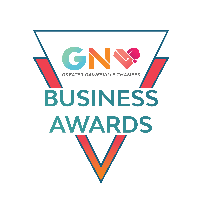 Rules & Application Process:Companies can self-nominate or be nominated by someone else.Applications will be accepted from current chamber members in good standing.Answers may be in the form of bullet points instead of essay format when applicable.Please limit each answer to a maximum of 250 wordsYou are encouraged to include up to 5 relevant images or documents. Please include a picture of your staff. (Staff photos may be used at the event).The judging criteria for the 2019 Business Awards is based on the information submitted in the application. Finalists and winners will be selected by a panel of judges made up of local nonprofit leaders.Judges’ decisions are final.Please submit a high resolution business logo with the application via e-mail in .jpg, .pdf, .ai, or .eps format Finalists will be notified by November Friday, November 22ndWinners will be announced at the Business Awards Celebration on December 4, 2019.All completed applications are due on or before 4:59 PM on Friday, November 15, 2019Email applications to: SteveC@Gainesvillechamber.com. or deliver to 300 E. University Ave, Ste. 100, Gainesville, FL 32601.Select the Nonprofit of the Year Category you are applying for (based on most recent 990 Form):           	___Less than $2m in Annual Revenue			___Greater than $2m in Annual RevenueNonprofit InformationOrganization Name:_________________________________________________________________Contact Person:_________________________________ Title:_______________________________Phone:______________________________________	Email:______________________________# FT Employees:__________	# PT Employees:__________	Year Founded:__________# Volunteers:____________Application Questions:1)Tell us about your organization, how did it start, why did it start, what are your core values, goals and overall mission?  Describe your organizations local culture.2) Tell us why you should be considered an award winner in the category you are applying for.  What makes your organizations contributions to our community unique?  What 2019 projects have you implemented or completed? How has your organization grown in the past year?  What makes you a leader in your award category?  3) What are you particularly proud of related to your organization’s offerings?  Share how your organization has a positive impact on our local community.  4) Tell us anything else you would like us to know that you feel should be considered for this application.